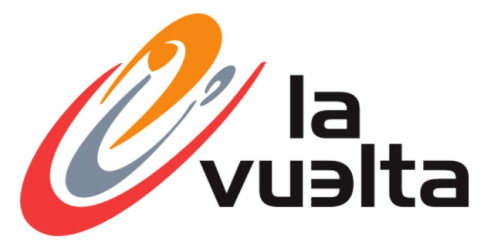 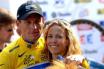 We gaan naar het dak van de Vuelta, maar eerst…………………Het nieuws van de wereld:Gisteren  weer eens even het nieuws proberen te volgen. En wat hoorde Felix zoal.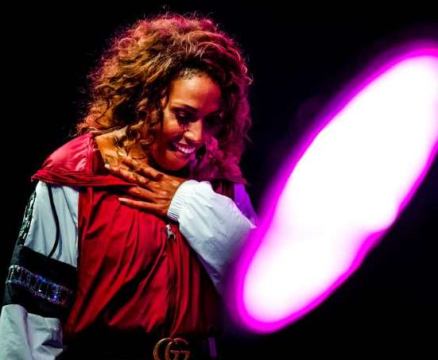 Glennis Grace, de dame met het gouden strotje maakt furore in The States. In The Voice of America is ze doorgedrongen tot de finale. Niet slecht natuurlijk!! Iedereen in Nederland dus volop aan het stemmen om Glennis proberen dat miljoentje toe te schuiven…… En het ambulance-personeel krijgt allemaal nieuwe kleding. 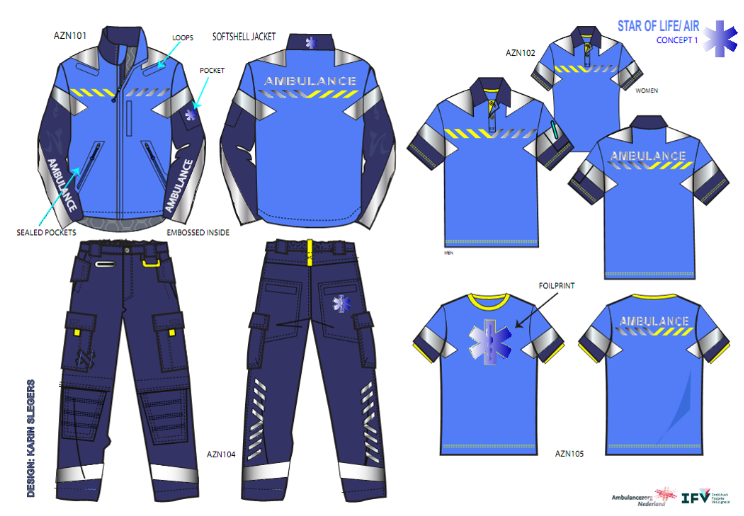 Helemaal prima natuurlijk, maar als er dat ook voor zorgt dat die dronken imbicielen die met hun botte harsus niet meer kunnen voorkómen  dat het ambulancepersoneel gewoon hun werk kunnen doen, dan is Felix pas écht tevreden!!Want tegen zulk tuig, daar mag bikkelhard tegen opgetreden worden, of ze nu gedronken hebbne of niet!!!Het Eurovisie Songfestival zal niet in Jerusalem plaatsvinden; ook niet onbelangrijk om te weten natuurlijk…. 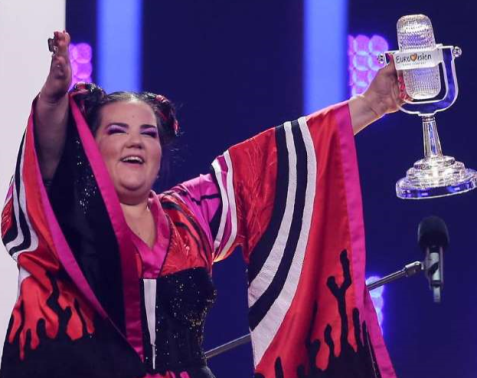 De belangrijkste reden is dat de repetities op vrijdag samenvallen met de wekelijkse Sabbat en dat willen de ultra-orthodoxe minister en zijn collega’s absoluut niet. Je kunt je maar ergens druk om maken natuurlijk……………………En na al dit gewauwel wilde Felix het er maar bij laten en over gaan naar:De reacties uit het peloton: Garçonneke kwam gisterenmorgen uit bed.  Al jimmaol aangekleed om te gaan werken, mocht Economie gaan geven aan 4 VMBO, en Felix nog lekker in zijn ochtendkloffie:Garçonneke	: “Eej Pa”’Felix		: “Ja San?”Garçonneke	: “Witte wie ik gisteruh nog tegen kwam? ”Felix	   	: ”Nee, oe mottik da nou weetuh?”Garçonneke	: “Jules”Felix		: “Welke Jules?”Garçonneke	: “Nou……, Theuns; Jules Theuns”Felix		: “aah, de Jules, en had ie nog wat zinnigs te                           melden”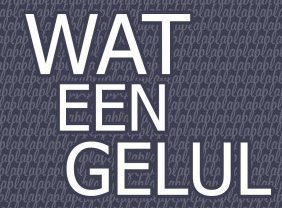 Garçonneke	: “Niet echt” Felix		: “dacht ik al wel hahahahaha”Garçonneke	: “witte wattie zeej?”Felix		: “Neije, oe mottik da nouw weetuh?”		Garçonneke	: “Hij zeej, jullie Pa die kan toch schrijven eej”Garçonneke	: “Witte wattie nog meer zeej?”Felix		:  “Neije, oe mottik da nouw weetuh?”Garçonneke	: “Hij zeej ok, mar hij et gin verstaand van    wielrennuh….”Felix eerst:	: “……………………………………… Koffie Sander?” Feyenoordpikkie vroeg zich ook iets af:Hey Jettie (oe, da’s toch al weer lang geleden hoor Peter….  , red.),Wie is Frans Duits????? Ken alleen een Frans Duijts en Bauer natuurlijk. (godver Peter, als Felix googled op Frans Duits, dan krijgt ie het volgende…..: red.)Ik hoor wel wie je nu bedoeld. (bedoel je hier nu ‘Bedoeld’ of bedoel je hier ‘bedoelt’ Peter  ?? Felix hoort wel wat je bedoelt  ;-)…………., Enne… Je gaat Felix nu toch niet vertellen dat ze bij Google slimmer zijn dan dat  ons eigen Feyenoordpikkie is  zeker hè!?..., red.)Peter 
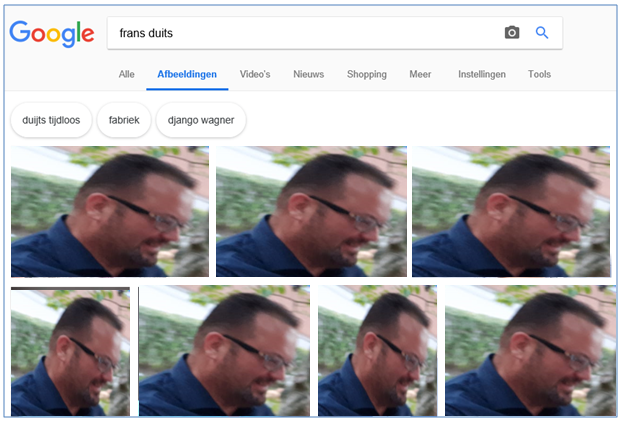 En Felix heeft dan vakantie, maar Tommie Withagen, die heeft ook vakantie. Kan ook niet anders want die is samen met zijn Kim bezig aan de wittebroodsweken en hij is niet echt is de buurt: Hey Felix, (Hadie Tommie…, red.)Hier aan de andere kant van de wereld (Nieuw Guineahahahahahah?...., red.)  is het twee uurtjes later dan in Nederland (oh nee, Nieuw Guinea da’s een groter tijdverschil, toch Stan ;-)…., red.) . 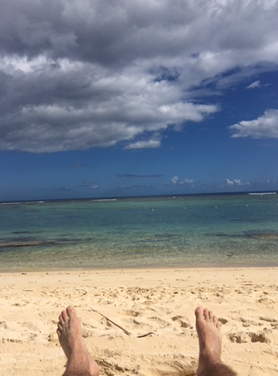 Iedere ochtend als ik het strand op kom, even wat leesvoer meepikken. (ach, ach, wat een ellende zeg……  , red.)  Ideaal! In het barretje hangen 4 tv’s (voor als er 3 uitvallen….?, red.). Net voor het eten gaan, kunnen we mooi het laatste uurtje van de Vuelta meepikken. Het enige waar ik me hier druk om kan maken is of de obers wel uit het beeld van de tv’s blijven.  (klootzakken die het zijn…., red.)Fijne vakantie verder Tommie (en Kim ook natuurlijk ;-))Vandaag moest Felix nog even om boodschappen. En bij de Emte stond Jack Suijkerbuijk natuurlijk Felix al lang en breed op te wachten. “Het gaat heel goed met me Felix, behalve dan in de Vuelta, maar ik zie dat je in mijn buurt staat, dus wat dat betreft is het met jouw lijstje ook niet veel soeps”.En daar liegt Jack niks mee natuurlijk. 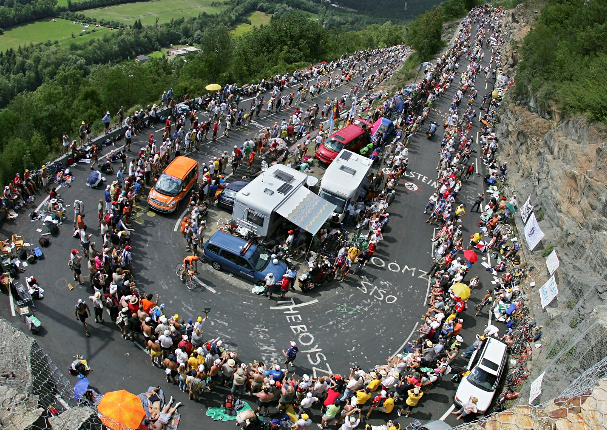 Maar verder kwam Felix ter orde dat Jack een racefiets en een mountainbike heeft. Jack pakt liever de mountainbike, want met de koersfiets is het zo vaak van die hele lange stukken; “gisteren nog” zei Jack, “samen met mijn zwager naar Dinteloord, één lange rechte weg man, da’s echt niks voor mij”.“Maar weet je wat ik nog wel eens wil; Alpe d’Huez op”.Nou Jack wat let je; gewoon lekker doen joh. Stelt niks voor, Felix ettum samen met garçonneke afgelopen zomer tot bijna bovenaan te voet gedaan……   En zo gaan we weer door naar de laatste reactie uit het El Juego Vuelta-journaal. Da‘s er eentje waar Felix zelf achteraan was gegaan.  Felix heeft gisteren nog ff een bezoekje gebracht aan de nieuwe zaak van Liesbeth Clarijs. Jaaaa, ziet er potverdikkeme gèèf uit zeg!! Om trots op te zijn. Trots is Liesbeth ook op broer Perry die zijn zusje echter SU – PER geholpen heeft, en nog steeds doet met het technisch inzicht. 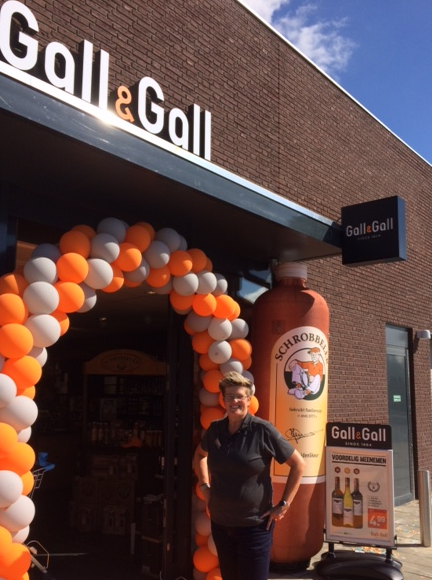 Nee Liesbeth en Ilse kunnen er de komende 10 jaar zonder problemen tegenaan!En Liesbeth was de beroerdste niet; ze gaf Felix zo maar een boel petten mee; mooie oranje; passen goed bij Felix’ vliegmasjien, maar we gaan er ook nog een paar uitreiken. Ff kijken hoe tie dat gaat doen Nog ff een mooi fotookuh geschoten voor in het journaal; Liesje maar niet langer meer opgehouden, die kon de klanten weer gaan helpen want het leek wel of ze met de Arriva een excursie hadden georganiseerd……  en Felix, die pakte zijn vliegmasjien en ging weer verder………De etappe van gisteren dan:Het werd een sprintetappe gisteren maar wel weer een mooie.Al heel snel na de start in  Ejea de los Caballeros gingen  Jetse Bol, Jelle Wallays en Sven  Byström op avontuur. Een forse voorsprong kregen zij nooit want de sprintploegen hadden het er op staan dat een massasprint zou worden.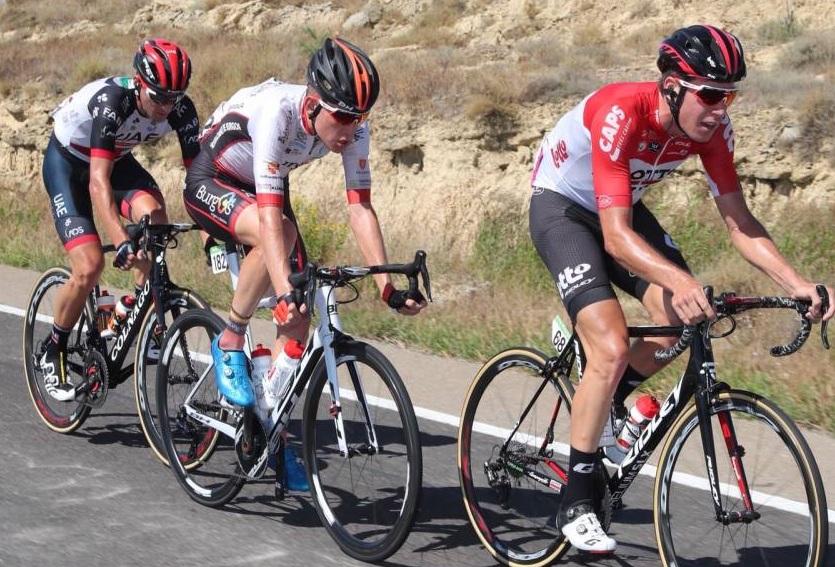 Dit gaat een tijdje zo door en 20 kilometer voor de finish is de voorsprong iets boven de 2 minuten. De sprintersploegen beginnen zich dan op kop te zetten. Met name Marcus Burghardt en Pieter Serry sleuren als gekken. De drie vooraan ruiken echter kansen en werken voorbeeldig samen. Op 10 kilometer is de voorsprong nog 59 seconden. Het lijkt te gaan gebeuren,maar de streep naar Lleida is dalend en de drie werken samen als in een ploegentijdrit. Op 7 kilometer voor de streep kan Jetse Bol het tempo niet meer volgen en hij moet eraf.Het aandenderende peloton komt maar mondjesmaat dichterbij en de vele rotondes die gepasseerd moeten worden werken meer voor de 2 koplopers van voor de achtervolgende grote groep.Op 2.500 meter voor de streep is de voorsprong nog 25 seconden. Wallays en Byström gaan er in geloven en geven nog eens gas. Op 1 kilometer voor de streep is de voorsprong 14 seconden.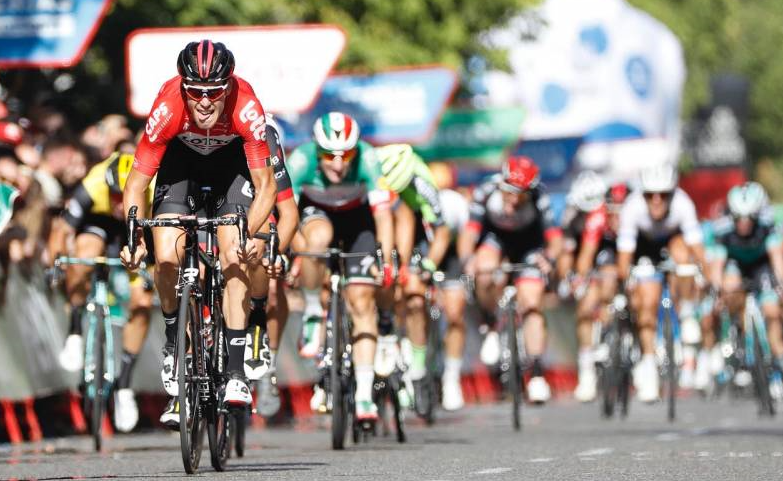  Gaat het ze dan lukken……… De 2 koplopers kijken elkaar aan, al is het maar kort want dan blijven ze niet vooruit.Op 600 meter voor de streep gaat Peter Sagan al aan, gas erop om de twee bij te halen, dat lukt hem wel, maar pas op de finishstreep.De sprint à deux werd een prooi voor Wallays, Byström wordt 2e en Sagan dus 3e.Prachtig om te zien dat het net niet lukt om de aanvallers bij te halen De top 20 van gisteren: 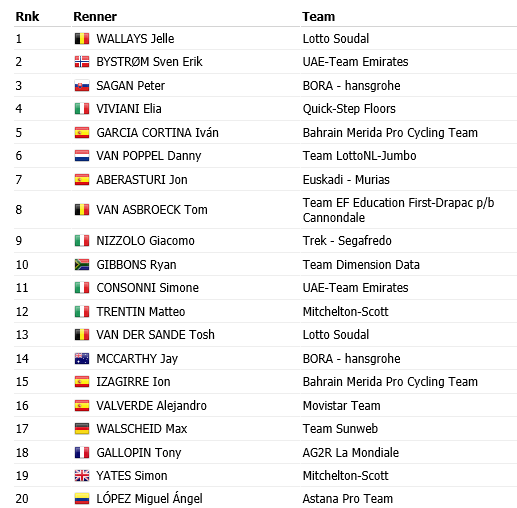 El Juego Vuelta: De winnaars van etappe 18: De etappe van gisteren was, zoals verwacht, er eentje vor de sprinters. Wel mooi dat Wallays en Byström vooruit bleven.Maar dat zorgde alleen dat er minder punten vergeven konden worden. Voor de echte sprintaknnonnen in El Juego Vuelta maakte dat niet uit, hoewel……… Voor Roger Withagen had het kunnen zorgen dat ie zich toch in de top van het Algemeen Klassement kunnen rijden.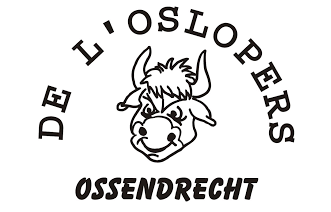 Maar de winnaaar van gisteren was, “uiteraard” zou Felix bijna zeggen, voor L’Osloper  Henny van der Lee. Henny scoorde als enige boven de 100 punten, namelijk 116 met Sagan, Viviani, van Poppel, Van Asbroeck, Nizzolo, Consonni, Trentin, Valverde, Yates en Angel Lopez.Voor Henny dus wederom €  2,50 gereserveerd. Proficiat Henny!!Roger Withagen deed het ook goed, exact 100 punten voor Roger, dat levert hem € 1,50 op.Frank Linssen doet het ook alleraardigst in de sprintetapeps, maar absolute top is voor hem niet weggelegd met deze 2 tegenstanders……, Met 97 punten een 3e plaats voor Frank en ds € 1,00.In het Algemeen Klassement geen verschillen tussen de nummers 1 en 2; Zowel de Broers van Hoven als Marc Nuijten scoorden 85 punten, verschil blijft 4.  Super spannend dus!!!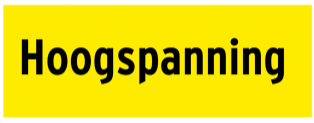 Piet Vermeulen blijft ongenaakbaar 3e, scoorde 93 punten. Robert –De Reuf-  Reuvers tilde zich over streekgenoot Johan Mathijssen heen. Robert staat nu 4e en Johan 5e.  De volledige uitslag van gisteren én de stand na etappe 18:Tussenstanden in de nevenklassementen:De Maillot Montaña (Bolletjestrui):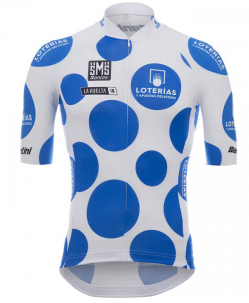 Voor de bolletjestrui hebben we nog 2 etappes te gaan, die van vandaag en morgen. Dat wil dus zeggen dat we 6 etappes achter de rug hebben.Tijd om er even over bij te kletsen:2 etappes geleden ging Nico –de Farmer-  Hoogewerf nog fier aan de leiding, maar met name de etappe van eergisteren heeft Nico geen goed gedaan.  Net als Kruijswijkie lijkt het of tie daar een giga mokerslag heeft gehad.Nco vinden we nu terug op plaats 8, in goed gezelgschap van Primera-Tourspel mede-directeur Jacques Tempelaars.Frank Dingemans houdt wel aardig stand. Stond 2 etappes geleden nog op 2, en nu nog steeds. Maar er is wel iemand anders die hem voorbij is gestoven. Zeg maar de Enric Mas in ogen van Frank, maar dat is dan Marc Augustijn, want Marc heeft even een vorosprong gepakt van 24 punten op Frank.Jules Theuns, ja die……  , die staat keurig 3e op 2 puntjes vna Frank.Verder staan Johan de Bruyn en Jan Schuurbiers op plaats 4 en 5.De volledige stand in het Bergklassement met nog 2 bergetappes voor de boeg:De Maillot Verde (Groene Trui):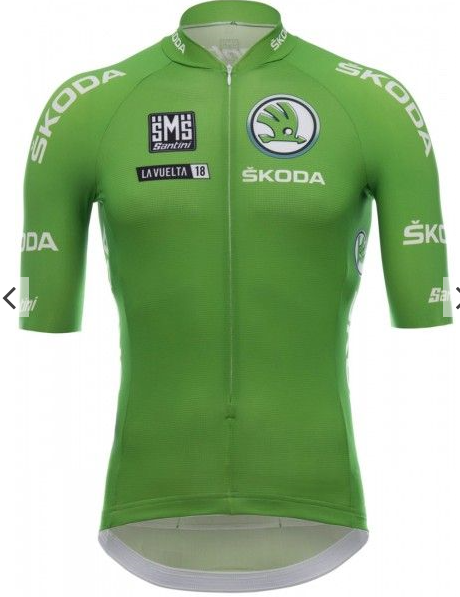 In het Groene Truiklassement zijn we gevorderd tot en met de 7e etappe die meetelt.Na de etappe van gisteren hebben we nog 1 etappe af te leggen, en dat is die van zondag.Door de uitslag van gisteren is het momenteel zo dat Henny van der Lee aan de leiding blijft staan.Nummetr 2 is ook niet zo verrassend: Roger Withagen.De top 5 wordt verder gecompleteerd door:Piet Vermeulen op plaats 3Mark Alberti op 4 enFrank Linssen op plaats 5De volledige stand in het ‘Groene Trui’-klassement met nog 1 etappe voor dit klassement voor de boeg:Voorbeschouwing voor vandaag: etappe 19:Zoals in de titel al aangekondigd gaan we vandaag naar het dak van La Vuelta 18.  Gisteren reden we door het Spaanse binnenland op vlak terrein, vandaag verlaten we dat vlakke terrein weer vanuit Lleida.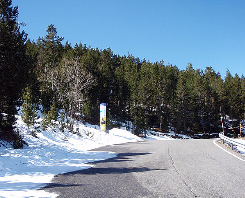 En in het begin van de etappe is het nog glooiiend en gaat het heel lichtjes omhoog. Na 116 kilometer zet de stijging zich door tot aan de grens met Andorra, want daar rijden we vandaag naar toe.Op kilometer 134 passeren we de grens en vanaf begint ook de klim naar Naturlandia Coll de la Rabassa, daar ligt de aankomst van vandaag. En da’s ook weer geen misselijk ding hoor…… Het wordt een klim van 17 kilometer. Zeker in het begin is het steil met een stijgingspercentage van ruim 13%. Het gemiddelde ligt op 6,3%.Aan de voet zitten we nog op 500 meter hoogte, maar helemaal bovenaan is het 2.025 meter.Weer een mooi ritje in het vooruitzicht dus!!!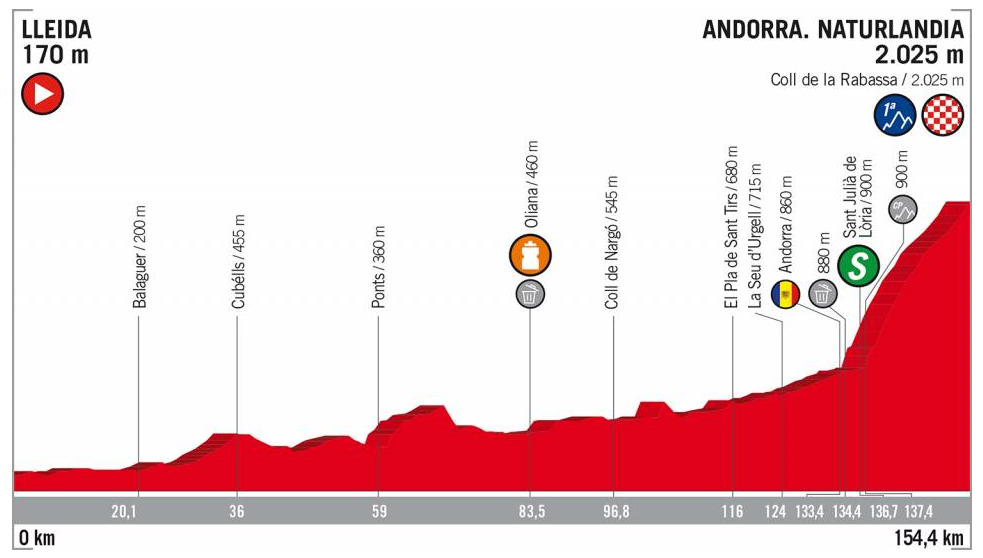 Start in Lleida is om half 2; de aankomst op de Coll de la Rabassa is weer rond de klok van kwart voor 6. Hasta mañana!!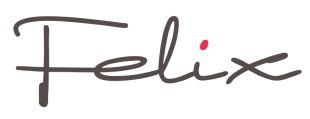 Stand El Juego Vuelta na Etappe 18Stand El Juego Vuelta na Etappe 18Stand El Juego Vuelta na Etappe 18Stand El Juego Vuelta na Etappe 18Stand El Juego Vuelta na Etappe 18naamPunten na Et. 17Punten    in Et. 18Punten na Et. 181Broers van Hoven15288516132Marc Nuijten15248516093Piet Vermeulen15109316034Robert Reuvers15018515865Johan Mathijssen15067915856Roger Withagen147910015797Ronald Withagen14997915788Erik vd Lee14878515729Jacques Tempelaars149773157010Sander Kerstens149867156511Nico Hoogerwerf147773155012Jules Theuns147064153413Coen Pijpers144683152914Davey van Puyvelde145274152615Sjaak vd Berg146658152416Rob van Haperen144973152217Frank Dingemans145758151518Stan Hoogerwerf142985151419Marina Hoogerwerf1428831511Tommie Withagen144467151121Jos Janssen142881150922Casper Pruijn141079148923Erik Goossens141174148524Stef Mol1420641484Linda Rieske142064148426Martijn vd Berg139383147627Nick Orlando138389147228Jim vd Bogaert140664147029Adrie van Overveld141643145930Lucien Klerkx139067145731Jos Bogers137870144832John vd Poel136879144733Mark Alberti1354911445Robert Janssens1372731445Willy van As137966144536Anton van Schaik1358831441Niek Iversen137863144138René vd Bogaert137564143939Stefan van der Sanden135471142540Marc Augustijn138435141941Frank Linssen132097141742Jac Borremans135855141343Roger Groffen134567141244Jan Schuurbiers136343140645Henny vd Lee1286116140246Johan de Bruyn134853140147Erik Roest133564139948Harm Rieske131583139849John Verbraeken131179139050Max van Elzakker133752138951Mark Almekinders130671137752Teun van Ginderen129183137453Corné Lodiers129079136954Peter Hussaarts129367136055Peter Kwaaitaal131742135956Alexander de Vos129752134957Michael de Raaff128464134858Niels van Elzakker126870133859Peter Adriaansen128253133560Robbert Klaassen127652132861Richard Slabbekoorn124152129362Rien Brans123452128663Peter Palinckx122162128364John Kerstens121759127665Jack Suijkerbuijk119969126866Kees van Tiggelen112769119667Rinze Russchen110446115068Perry Clarijs109253114569Arthur vd Goor105356110970Jan van Dun104162110371Liesbeth Clarijs10348104272Adrie van den Eijnden 100631009Stand Bergklassement in El Juego Vuelta na Etappe 17Stand Bergklassement in El Juego Vuelta na Etappe 17Stand Bergklassement in El Juego Vuelta na Etappe 17Stand Bergklassement in El Juego Vuelta na Etappe 17Stand Bergklassement in El Juego Vuelta na Etappe 17Stand Bergklassement in El Juego Vuelta na Etappe 17Stand Bergklassement in El Juego Vuelta na Etappe 17Stand Bergklassement in El Juego Vuelta na Etappe 17Stand Bergklassement in El Juego Vuelta na Etappe 17NaamEt. 4Et. 9Et. 13Et. 14Et. 15Et. 17Totaal1Marc Augustijn76147341611601026802Frank Dingemans7315834156160756563Jules Theuns7614734159156826544Johan de Bruyn62139511491451066525Jan Schuurbiers7612833158168826456Adrie van Overveld7613233165156826447Sjaak vd Berg7914514177162656428Nico Hoogerwerf731593416415257639Jacques Tempelaars73139331581528463910Martijn vd Berg65143331631567563511Sander Kerstens76128331581568263312René vd Bogaert62130481531459363113Robbert Klaassen68151151671557463014Peter Kwaaitaal70151341591545862615Jim vd Bogaert711084814314011162116Linda Rieske76146151541556561117Robert Reuvers72143341501456460818Rob van Haperen73139141581556760619John vd Poel501204813713710459620Tommie Withagen75142191431447259521Peter Adriaansen64149341481396059422Stef Mol64111331491449059123Max van Elzakker62126331441418358924Marc Nuijten73143141641474758825Broers van Hoven73139141561475858726Jac Borremans60132341371398358527Piet Vermeulen61138341471405957928Mark Almekinders44135431391238957329Erik Goossens731401416415129571Ronald Withagen70141181461445257131Davey van Puyvelde73125141561474856332Stefan van der Sanden76114141451387356033Niek Iversen681353412812172558Robert Janssens61127341341277555835Liesbeth Clarijs771293112511974555Lucien Klerkx70142151441444055537Harm Rieske50120331351377555038Erik Roest70112331311287554939Coen Pijpers70126141441365854840Stan Hoogerwerf66127141471335854541Johan Mathijssen58135321351245954342Peter Hussaarts501203313512975542Jos Bogers61133341231276454244Willy van As47126521161188154045Jos Janssen70105351381286353946Marina Hoogerwerf70125141411364753347John Kerstens67108141361257952948Nick Orlando7313011461344452849Alexander de Vos76115414513846524Roger Groffen7212001441394952451Michael de Raaff67115221331285852352Casper Pruijn64123231361265052253Erik vd Lee55129201281216651954Roger Withagen7012601441364251855Teun van Ginderen50113191421295951256Anton van Schaik58121191421294151057Rien Brans66122151371244250658Adrie van den Eijnden 61116141261236250259Mark Alberti6513311291164448860John Verbraeken47112521031007348761Perry Clarijs56115241251214548662Peter Palinckx45117341101027147963Corné Lodiers531021911110984478Richard Slabbekoorn53120151181126047865Kees van Tiggelen41129151171185247266Niels van Elzakker47122201161055746767Jack Suijkerbuijk66100151201155046668Arthur vd Goor5010523118986846269Frank Linssen5391191151057145470Rinze Russchen38934398937443971Henny vd Lee55950111904940072Jan van Dun30939989133354Stand 'Groene Trui' in El Juego Vuelta na Etappe 18Stand 'Groene Trui' in El Juego Vuelta na Etappe 18Stand 'Groene Trui' in El Juego Vuelta na Etappe 18Stand 'Groene Trui' in El Juego Vuelta na Etappe 18Stand 'Groene Trui' in El Juego Vuelta na Etappe 18Stand 'Groene Trui' in El Juego Vuelta na Etappe 18Stand 'Groene Trui' in El Juego Vuelta na Etappe 18Stand 'Groene Trui' in El Juego Vuelta na Etappe 18Stand 'Groene Trui' in El Juego Vuelta na Etappe 18Stand 'Groene Trui' in El Juego Vuelta na Etappe 18NaamEt. 3Et. 5Et. 6Et. 8Et. 10Et. 12Et. 18Totaal1Henny vd Lee158014910314251166732Roger Withagen1510137125109251006473Piet Vermeulen123191381441005936224Mark Alberti1231912613310517916145Frank Linssen125013810610612975846Erik vd Lee1231911814191585582Johan Mathijssen12301181339138795828Marc Nuijten12301201429116855779Casper Pruijn123911512394337957610Robert Reuvers119191201389118557311Anton van Schaik129011812411258357112Nick Orlando1121997127104208956813Broers van Hoven12301201429158556614Marina Hoogerwerf123012012596168356315Coen Pijpers12301201259658355216Teun van Ginderen121011111211258354417Ronald Withagen106010013483347953618John Verbraeken1153110110283227953319John vd Poel115111111179157952920Harm Rieske11501111179658352721Tommie Withagen1031912411473226752222Stan Hoogerwerf10601001428358552123Willy van As104199511273346650324Niels van Elzakker1041911310882570501Robert Janssens10419105110731773501Jos Janssen10618115948618150127Lucien Klerkx1041911010973176749928Jack Suijkerbuijk100199512073226949829Jacques Tempelaars104011012673173487Rob van Haperen10401101267317348731Mark Almekinders93199510980197148632Michael de Raaff114111019692564483Jos Bogers10819961137617048334Nico Hoogerwerf87199012665207348035Davey van Puyvelde9408111973337447436Stef Mol10809910176256447337Roger Groffen10401109873206747238Corné Lodiers8422849981207946939René vd Bogaert106119410092164468Sander Kerstens10401101097356746841Jim vd Bogaert108111011027656446742Peter Palinckx10819968276206246343Martijn vd Berg940831177858346044Erik Goossens9108112473167445945Niek Iversen91197912562176345646Peter Hussaarts960101101731767455Stefan van der Sanden108098977657145548Jules Theuns91198110768206445049Erik Roest108098977656444850Jan van Dun9712797911446244751Kees van Tiggelen8731101817346944652Linda Rieske9119811076856443553Sjaak vd Berg950911087455843154Richard Slabbekoorn8923103855855241555Jac Borremans9021868258195541156Arthur vd Goor8801016872225640757Frank Dingemans7219711085055838358Alexander de Vos89488815875237959Max van Elzakker810848458175237660John Kerstens82078776845936861Rinze Russchen8014767058224636662Rien Brans770718052325236463Peter Adriaansen6319718850155335964Perry Clarijs7211817158105335665Adrie van Overveld760759147174334966Johan de Bruyn550758050325334567Jan Schuurbiers76075914754333768Robbert Klaassen641964845015233469Peter Kwaaitaal45195610634164231870Marc Augustijn5219539130203530071Adrie van den Eijnden 12173952032315572Liesbeth Clarijs131918600368154